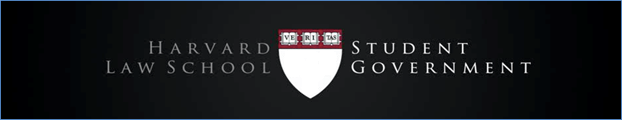 MEETING AGENDA Nov. 29, 2017HLS Student GovernmentStudent Council Call to OrderRoll CallSam Spearman, Amanda Lee, Adrian Perkins, Jared Lax, Jimmy Chalk, Nadia Raynes, Maryam Ansari, Ernesto Talamas, Jeremy Wertz, Adam Smith, Daniel Egel-Weiss, Dan Bernick, Megan Fitzgerald, Amanda Chan, Jonathan Herzog, Kaitlyn Beck, William Smith, Leilani Doktor, Maseeh Moradi, Pam Gaulin, Melissa MikailRepresentative UpdatesStaplersStaplers have been added to the printers in WCC and in the libraryFirst Gen CommitteeDiscussed funding options for studentsPrinting FundsIT said can increase printing budget, but will increase price per pageWill discuss with Dean ManningHot Chocolate/Coffee at LangdellShortage on the 4th FloorDining services issueShould be replenishing itLibrary doesn’t have control over thisLibrary will try to put more pressure on dining servicesMegan has meeting set up with Restaurant Associates about the pubWill bring it up tomorrow24-hour coffee station on the 1st floor of LangdellLeilani tried to do it last year but difficult to get water to the first floor because of pipingHark MicrowavesHaven’t been workingMental Health SurveyOpen until Dec. 7Did a 50-state survey of the barEmail AccessHas not been working yetJeff said he said it upWill discuss with himTransfer Students at GraduationPlacement in graduation procession is not consistentWorking to create more consistencyHave been talking to TraceyWill talk to MarshalsCommittee Chair UpdatesFirst Gen/Low-SES Focus GroupOne more meeting this year with DOSWill rotate meetings through other parts of administrationTalked about front end reimbursements instead of at the back endWill reach out to Dean Sobhan about pipelineAlternatives or expansion of TRIALS programAmicus mentorship programHave been asking various parts of administration to talk to alumni about mentorshipRestaurant AssociatesWorking on making food in the pub more availableNew Construction on MassNot entirely sure what is being put thereMight do some inquiry into what students wantTalent ShowGoing to gauge interest before start publicizing or invest too heavilySee if possible to get alumni involvementStudent Activities DayStill on the booksTALKGood feedbackSome nominations for February eventJD/LLM ActivitiesFind ways to integrate JD and LLM classesMaybe talk to MarshalsThanksgiving Dinner~200 people$400+ in prizesCalendar for Community Service EventsBlood DriveHaven’t done one since 2012Work with undergradExecutive Officer UpdatesCodify Talk SeriesSemester HighlightsAnnouncementAnnouncementsAdjournment 	*SWAG Distribution	* FOOD